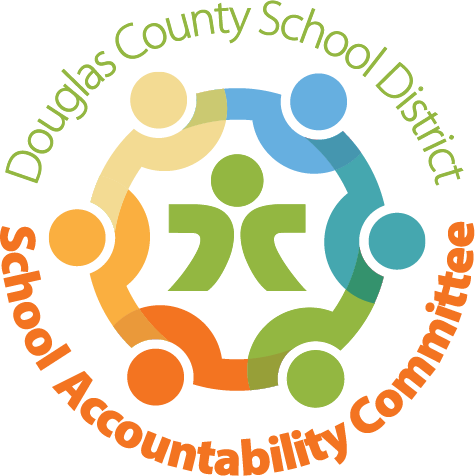 SAC Committee:Meeting Logistics/Chair: 20 minApproval of prior meeting  minutesFinal Appointments for SAC Officers for 2021-2022PTO Update –Emile MielkeAdopt a senior who attended TBE and is now TRHS was a success! The garden club is off to a fantastic start! Last week a garden specialist came out to teach the club members a gardening lesson. Kindergarten and sixth grade graduation have been scheduled.  The PTO will be funding two flashing STOP signs for the 21-22 School Year. Administration Update:  Molly Gnaegy/Katie Sodaro- Jensen – 30 minIntroduce New Vice Principal-Welcome Christine Pomme!iReady testing results: Despite a very disjointed year students have made good growth. The following is a breakdown of iReady assessment results. Reading End of the year74 percent on grade level7 percent in the redMath End of the year71 percent in the green26 percent in the yellow3 percent in redWe do not typically compare iReady in the district between buildings. There has been exponential growth from the beginning of the year to the end of the year despite being hybrid, remote and fluctuating schedules. We discussed the need to keep motivating sixth grade students. This year a goal was added to the Building Leadership Committee. The goal focused on data driven conferences meeting with students individually. SAC Members Final Appointments for 2021-2022: Karen Rainey – 20 minSAC Members2021-2022 SAC Voting MembersPrincipal: Katie Sodaro-JensenTeacher: Anne DawsonParent: Alison RuhsParent: Heather KramarcykPTO Rep: Emile MielkeAll 2021-2022 Officers have been approved. 2021-2022 Officers (must be taken from voting members)Chairperson: Chris FoyeCo-Chairperson: Chris KuppelRecorder: Kristi HeptingDAC Liaison: Karen RaineyPrincipal: Katie Sodaro-JensenOpen Forum – 5 minWe now have 55 cameras on the inside and outside of TBE to improve safety. They were supplied by the district and did not have to come out of the TBE site based budget. There were ideas discussed for unique ways to invite parents to tour the building and enroll students. Could we have parents meet at the pavilion over summer? Members of the SAC committee would be willing to come be a part of the tour and introduction to TBE!Any questions/concerns from attendees and/or the committee for next meetingItem(s) to task the SAC Committee to report back onAdjournment: Motion to adjournKaren Rainey – ChairpersonChris Kuppel – Co-ChairpersonKristi Hepting - RecorderChris Foye – DAC LiaisonMolly Gnaegy – PrincipalKatie Sodaro-Jensen – Assistant PrincipalTeacher –  Ms. DawsonParent -Heather Kramarcyk 